Name of Journal: World Journal of Clinical CasesManuscript NO: 77548Manuscript Type: META-ANALYSISClinical efficacy analysis of mesenchymal stem cell therapy in patients with COVID-19: A systematic reviewCao JX et al. Stem cell therapy COVID-19Jun-Xia Cao, Jia You, Li-Hua Wu, Kai Luo, Zheng-Xu WangJun-Xia Cao, Jia You, Li-Hua Wu, Kai Luo, Zheng-Xu Wang, Biotherapy Center, The Seventh Medical Center of People's Liberation Army General Hospital, Beijing 100700, ChinaAuthor contributions: Cao JX and Wang ZX conceived and designed the meta-analysis; Cao JX and Wang ZX performed the experiments; Cao JX, Wu LH, You J and Luo K analyzed the data; Cao JX and Wang ZX wrote the paper; All authors have read and approved the manuscript.Supported by Scientific Research Projects in China, No. CLB19J053 and 19SWAQ13.Corresponding author: Zheng-Xu Wang, MD, PhD, Professor, Biotherapy Center, The Seventh Medical Center of People's Liberation Army General Hospital, No. 5 Nanmencang Road, Dongcheng District, Beijing 100700, China. zhxuwang@qq.comReceived: May 6, 2022Revised: June 26, 2022Accepted: August 21, 2022Published online: September 26, 2022AbstractBACKGROUNDCurrently, ongoing trials of mesenchymal stem cells (MSC) therapies for coronavirus disease 2019 (COVID-19) have been reported.AIMIn this study, we investigated whether MSCs have therapeutic efficacy in novel COVID-19 patients.METHODSSearch terms included stem cell, MSC, umbilical cord blood, novel coronavirus, severe acute respiratory syndrome coronavirus-2 and COVID-19, applied to PubMed, the Cochrane Controlled Trials Register, EMBASE and Web of Science.RESULTSA total of 13 eligible clinical trials met our inclusion criteria with a total of 548 patients. The analysis showed no significant decrease in C-reactive protein (CRP) levels after stem cell therapy (P = 0.11). A reduction of D-dimer levels was also not observed in patients after stem cell administration (P = 0.82). Furthermore, interleukin 6 (IL-6) demonstrated no decrease after stem cell therapy (P = 0.45). Finally, we investigated the overall survival (OS) rate after stem cell therapy in COVID-19 patients. There was a significant improvement in OS after stem cell therapy; the OS of enrolled patients who received stem cell therapy was 90.3%, whereas that of the control group was 79.8% (P = 0.02). CONCLUSIONOverall, our analysis suggests that while MSC therapy for COVID-19 patients does not significantly decrease inflammatory markers such as CRP, D-dimer and IL-6, OS is improved.Key Words: Stem cell; Meta-analysis; COVID-19; Mesenchymal stem cells©The Author(s) 2022. Published by Baishideng Publishing Group Inc. All rights reserved. Citation: Cao JX, You J, Wu LH, Luo K, Wang ZX. Clinical efficacy analysis of mesenchymal stem cell therapy in patients with COVID-19: A systematic review. World J Clin Cases 2022; 10(27): 9714-9726URL: https://www.wjgnet.com/2307-8960/full/v10/i27/9714.htmDOI: https://dx.doi.org/10.12998/wjcc.v10.i27.9714Core Tip: In this study, we investigated whether mesenchymal stem cell (MSC) have therapeutic efficacy in novel coronavirus disease 2019 (COVID-19) patients. The analysis showed no significant decrease in C-reactive protein (CRP) levels and a reduction of D-dimer levels was also not observed in patients after stem cell administration. Interleukin 6 (IL-6) demonstrated no decrease after stem cell therapy. There was a significant improvement in overall survival (OS) after stem cell therapy. Overall, our analysis suggests that while MSC therapy for COVID-19 patients does not significantly decrease inflammatory markers such as CRP, D-dimer and IL-6, OS is improved.INTRODUCTIONCoronavirus disease 2019 (COVID-19) has become an international public health emergency, and the numbers of confirmed COVID-19 patients have sharply increased since 2020. The current situation of COVID-19 has reflected the continued growth of the epidemic, and to date, there is no specific drug available for COVID-19. Vaccines are considered an effective prophylactic strategy for control and prevention and are being researched and developed at approximately 90 institutions worldwide. Although controlling and preventing epidemics has been an ongoing effort worldwide, the effective treatment of COVID-19 is currently a top priority, and no specific drugs or vaccines are available to completely cure patients with COVID-19 infection[1,2]. Hence, there is a large unmet need for a safe and effective treatment for COVID-19-infected patients, especially severe cases.Mesenchymal stem cells (MSCs) have been shown to possess powerful immunomodulatory properties and beneficial effects for preventing or reducing the cytokine storm. Their safety and effectiveness have been clearly documented in many clinical trials, especially in immune-mediated inflammatory diseases, and autoimmune disorders such as severe rheumatic arthritis diseases, graft-versus-host disease, systemic lupus erythematosus and colitis, and some of these stem cells have been approved as therapeutic products[3-6].Umbilical cord-derived mesenchymal stem cells (UC-MSCs) can improve the lung microenvironment, pulmonary fibrosis, and lung function, probably due to the regulation of the inflammatory response and the promotion of tissue repair and regeneration[7,8]. Thus, in Wilson et al[9], allogeneic, bone marrow-derived human MSCs were given by intravenous infusion to patients with severe acute respiratory distress syndrome (ARDS) and they demonstrated good tolerance in nine patients with moderate to severe ARDS in the United States (NCT01775774). Then, in 2019, a randomized phase 2a safety trial was performed (NCT02097641)[10], in which treatment with allogeneic mesenchymal stromal cells for moderate to severe ARDS (START study) was tested, and 60 patients were eligible for and received the treatment. Furthermore, a phase I clinical trial reported that nine ARDS patients received human umbilical cord-derived MSCs (HUCDMSCs) (ISRCTN52319075) in 2020 and it was safe with favorable outcomes[11]. Hence, MSC therapy may be a promising option for treating severe COVID-19[12,13].Currently, ongoing trials of mesenchymal stromal stem cell therapies for COVID-19 have been reported in ClinicalTrials.gov. Searching the words “COVID-19” and “Stem Cells” identified 122 active trials by December 2021. Of the 122 trials, 35 were located in the United States, 23 were located in Europe, 15 were located in East Asia, and the other 49 were distributed over the remaining continents (the ClinicalTrials.gov database on 12/14/2021). Since February 2020, China has registered over 20 trials of stem cell therapy for COVID-19 at http://www.chictr.org.cn/, and several clinical trials of stem cell therapy for COVID-19 have been published.Continuous progress in this area, as well as the rapid development of science, provides the possibility of effective stem cell therapy for COVID-19 patients and will become a realistic goal in the foreseeable future. On this basis, we addressed the efficacy of stem cell therapy in COVID-19 patients via meta-analysis.MATERIALS AND METHODSSearch strategy and selection criteriaThis systematic review was conducted following the guidelines provided in the Preferred Reporting Items for Systematic Reviews statement checklist. Trials were identified by electronic searches in the PubMed, EMBASE, Cochrane Central Registry of Controlled Trials (Cochrane Library), CINAHL, Web of Science, Wanfang Database, Chinese National Knowledge Infrastructure, Chinese Scientific Journals Database (VIP), reference lists of published trials and relevant review articles. The search strategy included the medical subject headings of “COVID-19”, “stem cells”, and “cell therapy”. No language limits were applied. The initial search was performed in October 2020, with updates in November 2021. Furthermore, we consulted experts in this field and performed manual searches of reference lists. We also searched ClinicalTrials.gov (http://www.ClinicalTrials.gov) for information on prospective and ongoing trials. We excluded abstracts that were never subsequently published as full papers and studies performed on animals and cell lines[14]. In addition, we retrieved relevant literatures using Reference Citation Analysis (https://www.referencecitationanalysis.com/).Data extractionData extraction was independently conducted by two authors. Any discrepancies were adjudicated by a third author after referring back to the original publications. We collected the trial data, including the authors’ names, journal, year of publication, sample size per arm, regimen used, median or mean age of the patients, C-reactive protein (CRP), D-dimer, interleukin 6 (IL-6) and overall survival (OS) of the patients and information pertaining to the study design.Definition of outcome measuresThe immunity endpoints were CRP, D-dimer and IL-6. Furthermore, we evaluated OS of COVID-19 patients after stem cell therapy.Statistical analysisThe analysis was carried out by comparison of the stem cell intervention arms with the respective control arms and comparisons before and after stem cell therapy. Treatment effects were reflected by CRP, D-dimer, IL-6 and OS. The data of these endpoints in each arm were extracted from each trial and combined using Mantel and Haenszel meta-analysis (Review Manager Version 5.0, Nordic Cochran Centre, Copenhagen), which has been reported in our previous work[14]. To evaluate whether the results of the studies were homogeneous, we used Cochran’s Q test. It is a chi-square test with df equal to the number of studies minus one and tests the null hypothesis that the difference between the study estimates of mean difference (MD) or odds ratios (OR) is due to chance. We also calculated the quantity I2, which describes the percentage of variation across studies due to heterogeneity rather than chance. The MD was calculated with a fixed-effects (FE) model when no statistically significant heterogeneity existed (I2 < 50%); otherwise, a random-effects (RE) model was employed, and the OR was calculated (I2 > 50%). P < 0.05 were considered to be statistically significant. All reported P values resulted from two-sided version tests of the respective tests, as described in our previous works[14].Risk of bias across studiesThe risk of bias was assessed according to Review Manager Version 5.1. The components considered included random sequence generation, performance bias, detection bias, attrition bias, reporting bias, and other sources of bias. For each item, studies were categorized as having a high, low, or unclear risk of bias.RESULTSSelection of the trialsThe electronic search yielded 823 references. After title and abstract review, 782 publications were excluded for different reasons (239 for being review articles, 543 for using animal models, in vitro experiments, protocols, editorials and other clinical studies). The full texts of 41 articles were selected as potentially relevant and were retrieved for a more detailed assessment. Furthermore, 16 studies were excluded due to a lack of detailed patient clinical data or not reporting the response to treatment. The selection procedure of the studies is shown in Figure 1. As a result, 13 articles reporting clinical data, including four randomized clinical trials[15-18] and eight case reports without controls of stem cell-based therapy for COVID-19 patients, were selected for our meta-analysis.Characteristics of the stem cell-based therapyAfter the selection process, 13 eligible trials with a total of 548 patients (429 treatments, 119 controls) were included in the present analysis[15-27]. All trials were published as full text. The clinical data from the trials are listed in Table 1. In addition, we have listed eight published case reports in Table 2.All of the included patients were aged 19-75 years. In all 21 studies[15-35], stem cell treatment was evaluated in COVID-19 patients. Among them, fourteen clinical trials, including six case reports, used the UC-MSC therapy method[15-18,22-24,27-30,32,34,35], one study used adipose tissue-derived mesenchymal stromal cells (AT-MSCs)[25], and four nonrandomized studies, including one case report, used MSCs and did not report whether the source was UC, AT or bone mesenchymal[19-21,31]. Most of the patients were allotransplanted and intravenously infused.There were four randomized studies and two nonrandomized studies which included a control group (Table 1), divided into two groups with cell therapy or control therapy when performed the clinical trials[15-19,26], but most of the studies were designed as open-label phase 1/2 trials and did not include controls. In the other studies, they used information from their institution about patients in a similar stage of hospitalization as controls.The number of stem cells infused into patients in these studies was mainly focused on 106/kg, and some of them were up to 107/kg. The trials were performed worldwide, including in the United States, Spain, Turkey and China. The patient information from the selected trials, such as age, study design and stem cell types or doses, are listed in Tables 1 and 2.Risk of bias assessmentThe study design, including details of the method of allocation of subjects to the treatment groups, criteria for eligibility in the study, and methods of assessing and reporting the outcomes are important features of defining study quality. The detailed assessments are shown in Figure 2. Selection bias, performance bias, blinding bias, detection bias, attrition bias, reporting bias and incomplete outcome bias were scored as “low risk”, “unclear” and “high risk”, respectively, across all included articles[15,16,18,19,21-26]. Most studies accurately demonstrated the baseline characteristics of the patients before treatment; therefore, they were judged to be a “low risk” of selection bias[15,16,18,19, 21,22,26]. Nine studies were deemed to be “unclear”[15,16,18,19,21-23,25,26], and one study was at high risk for other bias. Overall, the sample size of the included studies was not very large, and the follow-up time was not long enough. Moreover, the patients’ information, such as the distribution of comorbidities and concomitant medication, was not sufficiently detailed.CRPCRP is elevated along with numerous acute phase reactants and cytokines in COVID-19 patients. Therefore, we gathered information on CRP, which was available in five trials[21,22,24-26]. These trials included 85 patients. Regarding the efficacy of stem cell therapy, the estimated pooled MD for the selected trials demonstrated an overall drop in the stem cell therapy group, but significance was not achieved for CRP with a RE model (MD: -7.13, 95%CI: -15.84 to 1.59, P = 0.11) for the stem cell group (Figure 3). Cochran’s Q test had a P value of < 0.00001, the corresponding quantity I2 was 94%, and thus a RE model was employed.D-dimerSome studies have shown that stem cell therapy results in a reduction in inflammatory parameters in patients with COVID-19[25]. Information on D-dimer was available in three trials of 51 patients[22,24,25]. For the efficacy of the cell therapy, we compared the level of D-dimer before and after stem cell treatment. The estimated pooled MD showed no decrease in D-dimer after stem cell therapy (MD: -0.05, 95%CI: -0.47 to 0.37, P = 0.82) and its levels were similar between the control and therapy groups (Figure 4). Cochran’s Q test had a P value of 0.03, the corresponding quantity I2 was 71%, and a RE model was employed.IL-6IL-6 is a major target of the autoimmune response that occurs in COVID-19 patients in some clinical trials, so we also collected IL-6 data. Information on IL-6 was available in three trials of 66 patients[21,24,25]. To test the efficacy of the cell therapy, we compared the level of IL-6 before and after stem cell treatment. The estimated pooled MD showed no significant decrease in IL-6 after follow-up in the stem cell therapy group (MD: -3.97, 95%CI: -14.17 to 6.23, P = 0.45) and its levels were similar between the control and therapy groups (Figure 5). Cochran’s Q test had a P value of < 0.00001, the corresponding quantity I2 was 95%, and thus a RE model was employed.OSWe also collected OS data to test the efficacy of stem cell therapy in COVID-19 patients. Information on OS was available in seven trials with control groups[15,16,18,19,22,23,26]. These seven trials included 183 patients (74 patients who received stem cell therapy) in total. The OS rate was 90.3% (67/74) for COVID-19 patients who received stem cell therapy. In comparison, the OS rate was only 79.8% (87/109) in patients who did not receive stem cell therapy. To test the efficacy of the cell therapy, we compared the OS between stem cell treatment and the control group. The estimated pooled OR showed a significant improvement in OS in the stem cell therapy group (OR, 2.87, 95%CI: 1.16 to 7.15, P = 0.02) (Figure 6). Cochran’s Q test had a P value of 0.64, the corresponding quantity I2 was 0%, indicating that the degree of variability among trials was consistent with what would be expected to occur by chance alone, and thus a FE model was used.DISCUSSIONMain findingsTo our knowledge, this study is the only meta-analysis on the clinical efficacy of MSC treatment for COVID-19 patients in multiple countries. We found that CRP did not decrease after stem cell therapy compared with before (P = 0.11). A D-dimer reduction was also not observed in patients receiving stem cell therapy (P = 0.82). Furthermore, IL-6 demonstrated no decrease after stem cell therapy in COVID-19 patients (P = 0.45). Finally, we investigated the overall survival rate and found an improvement in OS after MSC therapy in COVID-19 patients (P = 0.02). Our preliminary results indicated that MSCs could be safely administered to patients with COVID-19 and that administration of MSCs was followed by clinical improvement. Furthermore, another meta-analysis found no significant differences in AEs (P = 0.09, I2 = 40%, OR = 0.53, 95%CI: 0.26 to 1.09) after the administration of MSCs to COVID-19 patients vs control COVID-19 patients in all six studies[36]. Thus, these results will contribute to understanding the real potential of this cell-based therapeutic strategy[37-41].Our analysis showed no significant improvement in CRP, D-dimer or IL-6 in COVID-19 patients treated with stem cells compared with those treated with control therapy (Figures 3-5). However, in 2022, one publication reported that IL-6 was decreased compared with controls (P = 0.004, I2 = 0%, 95%CI: -1.15 to -0.22), which included the same two studies[15,22] as our analysis[42]. Thus, in our analysis, there are possibly not enough studies included for meta-analysis of CRP, D-dimer and IL-6 to reach a definitive conclusion. Moreover, the mechanism would be based on stem cells acting in the inflammatory microenvironment of endothelial and alveolar damage by interacting with various targets and should be explored further. Systematic reviewers often need to choose between two statistical methods when synthesizing evidence in a meta-analysis: the FE and the RE models. It has been reported that if the heterogeneity is extensive, then the weights under a RE model will be mainly driven by the heterogeneity and will be substantially different from those obtained using an FE model, and the two meta-analytic approaches may yield similar or contradicting results[43].However, we must take into consideration that severe COVID-19 has to be rapidly treated. The applicability of stem cell therapy for COVID-19 seems compelling, particularly in the hyper inflammatory stage of the illness. Due to the scope of the pandemic and the unmet need for effective therapies, stem cells have been used as a new therapeutic strategy. Thus, in our analysis, we collected the data from a follow-up time of five to ten days, with a mean of 4.5 d after the infusion, and data with units of mg/L, mg/dL, ng/mL and pg/mL should be considered and united in the analysis, which could induce errors in the analysis[21,22,24,25]. Furthermore, some included clinical trials reported data with a median value (interquartile range or ratio), so we calculated the estimated SD, and the estimated mean was taken as equal to the median value according to an online calculator (http://www.math.hkbu.edu.hk/~tongt/papers/median2mean.html)[44]. Thus, these calculations were involved in our data processing, and we could not exclude their possible bias from the analysis. Therefore, to draw a more definitive conclusion, additional large samples of clinical trials are needed.In the process of studying their clinical efficacy, different types of stem cells are used by different clinical trials, among which UC-MSCs are the most widely used, and the studies included in our meta-analysis all used MSCs. Therefore, whether there are differences in the efficacy between stem cell types or whether there is a relationship between stem cells and plasma therapy also needs to be discussed. Treatment with negative ACE2 and TMPRSS2 MSCs significantly improved the functional outcomes, which implied that these cells were free from COVID-19 infection[19]. Cardiosphere-derived cells (CDCs) are stromal/progenitorcells derived from heart tissue with a distinctive antigenic profile (CD105+, CD45−, CD90low). Head-to-head comparisons in preclinical models indicate that CDCs may be more effective than MSCs with regard to paracrine factor secretion and myocardial remodeling[45]. IMRCs resemble MSCs in their capacity for self-renewal and trilineage differentiation. On the other hand, compared to primary UC-MSCs, IMRCs were proven to have a higher consistency in terms of quality, stronger immunomodulatory and antifibrotic functions, and a robust ability to treat lung injury and fibrosis in vivo[46,47]. The remaining trials used stem cell transplantation (SCT)[48]. These trials were excluded for not receiving MSC therapy. Adipose-derived stromal stem cells (ASCs) can be distinguished from bone marrow-derived MSCs by their positivity for CD36 and negativity for CD106. Human ASCs, as the first exploited type of MSCs, express classical mesenchymal markers such as CD44, CD73, CD90, CD105, and CD166[25]. The data gathered about ASCs and stromal vascular fraction cells showed they improved the microenvironment because they can secrete proangiogenic factors, such as vascular endothelial growth factor and platelet-derived growth factor, to establish a novel microvascular network in the damaged tissue to provide nutrition and oxygen and promote tissue repair[49,50].Different stem cell treatment results should be considered and analyzed separately, so these become confounding factors affecting any overall conclusion, but in our analysis, we excluded other types of stem cells and mainly focused on MSC therapy in patients with COVID-19.Emergency authorization for convalescent plasma (CP) is a treatment option for patients who currently have COVID-19. Its safety and effectiveness have been documented in many clinical trials[51-53], and researchers have demonstrated no serious adverse events. It has been described that administration of CP is associated with a higher rate of hospital discharge at day 22 after symptom onset compared with COVID-19 patients who did not receive CP. In addition, a clinical case report stated that they infused the patient with CP, followed by MSCs. A synergistic role of convalescent plasma and MSCs was observed in the treatment of severely ill COVID-19 patients[35], which showed that the intravenous infusion of CP and MSCs for COVID-19 patients might have synergistic characteristics in terms of inhibiting cytokine storms, promoting the repair of lung injury, and recovering pulmonary function. Thus, these findings provide a reference for the research direction of COVID-19 clinical treatment strategies.In most published clinical trials, including case reports, efficacy analyses of stem cell therapy provide evidence of significantly improved patient survival and time to recovery. Our overall analysis showed a significant survival benefit of MSC therapy in COVID-19 patients (P = 0.02). Our analysis demonstrated that MSCs were superior for enhancing overall survival, and the results were similar to those of a previously reported meta-analysis of cell-based therapy in ARDS[54]. However, in their meta-analysis, the results showed that combined mortality had a favorable trend but did not reach statistical significance (P = 0.064), which included one trial in common with our analysis[19]. In our meta-analysis, we extracted the data for OS from the included trials, and one of them showed 45.4% overall mortality at a similar stage of hospitalization[23]. Therefore, we included them and calculated the OS of the control according to their report. In addition, we only extracted the OS data from studies with controls and did not analyze the data without controls since these would introduce bias into our analysis and lead to an overestimation of the stem cell treatment effects. Our results obtained the same results of improvement of OS and a decreased risk of death in COVID-19 patients with stem cell therapy, which has been reported recently in two other studies[36,42].Overall, the application of stem cell treatment for COVID-19 patients appears promising and tolerable, with good potential for global public health care, especially for severe cases.LimitationAlthough our meta-analysis showed that stem cell implantation is effective in most patients with COVID-19, it also has some confusing findings. Some studies have mentioned that the therapeutic effects were affected by the degree to which the patients received other therapies and their history of other diseases, which could significantly incapacitate the patient and impact the quality of the meta-analysis.The favorable response in many patients cannot be exclusively attributed to a lack of control groups. Therefore, the present study has several limitations. First, from the perspective of clinical trials, apart from intervention factors, the two groups in each study should have exactly the same background, but in COVID-19 patients, stem cell treatment is being performed in extraordinary times and prospective, nonrandomized, open-label and blinded randomized trials are unlikely to be performed, thus leading to distribution and implementation bias, which is the most important limitation of this study. Second, the subjects in each study were recruited from among patients with severe COVID-19, and the number of participants was relatively small. Thus, these results need to be repeated in larger cohort studies.The reliability of this meta-analysis was also impacted by other factors. For example, we selected only assessable studies for our analysis; thus, the literature screening process may result in bias in the findings. To date, clinical studies with stem cells are still in their infancy. Based on the current encouraging experimental and clinical evidence, larger randomized cohort trials with more than 100 patients should be conducted and will provide clearer evidence for stem cell therapy of COVID-19 patients.CONCLUSIONIn conclusion, according to our meta-analysis, COVID-19 patients had significantly improved OS after stem cell therapy, and hence, it is a promising therapy.ARTICLE HIGHLIGHTSResearch backgroundCurrently, ongoing trials of mesenchymal stem cell therapies for coronavirus disease 2019 (COVID-19) have been reported.Research motivationWhether mesenchymal stem cells have therapeutic efficacy in novel COVID-19 patients.Research objectivesClinical trials were published with stem cells therapy in COVID-19 patients. Research methodsMantel and Haenszel meta-analysis (Review Manager Version 5.0, Nordic Cochran Centre, Copenhagen) was used for data analysis.Research resultsThere was a significant improvement in overall survival (OS) after stem cell therapy; the OS of enrolled patients who received stem cell therapy was 90.3%, whereas that of the control group was 79.8% (P = 0.02). Research conclusionsMesenchymal stem cells therapy for COVID-19 patients does not significantly decrease inflammatory markers such as C-reactive protein, D-dimer and interleukin 6, OS is improved.Research perspectivesStem cell therapy for COVID-19 patients will become a realistic goal in the foreseeable future. REFERENCES1 Cohen J. Shots of hope. Science 2020; 370: 1392-1394 [PMID: 33335045 DOI: 10.1126/science.370.6523.1392]2 Rao V, Thakur S, Rao J, Arakeri G, Brennan PA, Jadhav S, Sayeed MS, Rao G. Mesenchymal stem cells-bridge catalyst between innate and adaptive immunity in COVID 19. Med Hypotheses 2020; 143: 109845 [PMID: 32425307 DOI: 10.1016/j.mehy.2020.109845]3 Álvaro-Gracia JM, Jover JA, García-Vicuña R, Carreño L, Alonso A, Marsal S, Blanco F, Martínez-Taboada VM, Taylor P, Martín-Martín C, DelaRosa O, Tagarro I, Díaz-González F. Intravenous administration of expanded allogeneic adipose-derived mesenchymal stem cells in refractory rheumatoid arthritis (Cx611): results of a multicentre, dose escalation, randomised, single-blind, placebo-controlled phase Ib/IIa clinical trial. Ann Rheum Dis 2017; 76: 196-202 [PMID: 27269294 DOI: 10.1136/annrheumdis-2015-208918]4 Le Blanc K, Frassoni F, Ball L, Locatelli F, Roelofs H, Lewis I, Lanino E, Sundberg B, Bernardo ME, Remberger M, Dini G, Egeler RM, Bacigalupo A, Fibbe W, Ringdén O; Developmental Committee of the European Group for Blood and Marrow Transplantation. Mesenchymal stem cells for treatment of steroid-resistant, severe, acute graft-versus-host disease: a phase II study. Lancet 2008; 371: 1579-1586 [PMID: 18468541 DOI: 10.1016/S0140-6736(08)60690-X]5 Wang D, Li J, Zhang Y, Zhang M, Chen J, Li X, Hu X, Jiang S, Shi S, Sun L. Umbilical cord mesenchymal stem cell transplantation in active and refractory systemic lupus erythematosus: a multicenter clinical study. Arthritis Res Ther 2014; 16: R79 [PMID: 24661633 DOI: 10.1186/ar4520]6 Panés J, García-Olmo D, Van Assche G, Colombel JF, Reinisch W, Baumgart DC, Dignass A, Nachury M, Ferrante M, Kazemi-Shirazi L, Grimaud JC, de la Portilla F, Goldin E, Richard MP, Diez MC, Tagarro I, Leselbaum A, Danese S; ADMIRE CD Study Group Collaborators. Long-term Efficacy and Safety of Stem Cell Therapy (Cx601) for Complex Perianal Fistulas in Patients With Crohn's Disease. Gastroenterology 2018; 154: 1334-1342.e4 [PMID: 29277560 DOI: 10.1053/j.gastro.2017.12.020]7 Golchin A, Seyedjafari E, Ardeshirylajimi A. Mesenchymal Stem Cell Therapy for COVID-19: Present or Future. Stem Cell Rev Rep 2020; 16: 427-433 [PMID: 32281052 DOI: 10.1007/s12015-020-09973-w]8 Al-Khawaga S, Abdelalim EM. Potential application of mesenchymal stem cells and their exosomes in lung injury: an emerging therapeutic option for COVID-19 patients. Stem Cell Res Ther 2020; 11: 437 [PMID: 33059757 DOI: 10.1186/s13287-020-01963-6]9 Wilson JG, Liu KD, Zhuo H, Caballero L, McMillan M, Fang X, Cosgrove K, Vojnik R, Calfee CS, Lee JW, Rogers AJ, Levitt J, Wiener-Kronish J, Bajwa EK, Leavitt A, McKenna D, Thompson BT, Matthay MA. Mesenchymal stem (stromal) cells for treatment of ARDS: a phase 1 clinical trial. Lancet Respir Med 2015; 3: 24-32 [PMID: 25529339 DOI: 10.1016/S2213-2600(14)70291-7]10 Matthay MA, Calfee CS, Zhuo H, Thompson BT, Wilson JG, Levitt JE, Rogers AJ, Gotts JE, Wiener-Kronish JP, Bajwa EK, Donahoe MP, McVerry BJ, Ortiz LA, Exline M, Christman JW, Abbott J, Delucchi KL, Caballero L, McMillan M, McKenna DH, Liu KD. Treatment with allogeneic mesenchymal stromal cells for moderate to severe acute respiratory distress syndrome (START study): a randomised phase 2a safety trial. Lancet Respir Med 2019; 7: 154-162 [PMID: 30455077 DOI: 10.1016/S2213-2600(18)30418-1]11 Yip HK, Fang WF, Li YC, Lee FY, Lee CH, Pei SN, Ma MC, Chen KH, Sung PH, Lee MS. Human Umbilical Cord-Derived Mesenchymal Stem Cells for Acute Respiratory Distress Syndrome. Crit Care Med 2020; 48: e391-e399 [PMID: 32187077 DOI: 10.1097/CCM.0000000000004285]12 Saldanha-Araujo F, Melgaço Garcez E, Silva-Carvalho AE, Carvalho JL. Mesenchymal Stem Cells: A New Piece in the Puzzle of COVID-19 Treatment. Front Immunol 2020; 11: 1563 [PMID: 32719683 DOI: 10.3389/fimmu.2020.01563]13 Rogers CJ, Harman RJ, Bunnell BA, Schreiber MA, Xiang C, Wang FS, Santidrian AF, Minev BR. Rationale for the clinical use of adipose-derived mesenchymal stem cells for COVID-19 patients. J Transl Med 2020; 18: 203 [PMID: 32423449 DOI: 10.1186/s12967-020-02380-2]14 Wang ZX, Cao JX, Li D, Zhang XY, Liu JL, Li JL, Wang M, Liu Y, Xu BL, Wang HB. Clinical efficacy of autologous stem cell transplantation for the treatment of patients with type 2 diabetes mellitus: a meta-analysis. Cytotherapy 2015; 17: 956-968 [PMID: 25824289 DOI: 10.1016/j.jcyt.2015.02.014]15 Shu L, Niu C, Li R, Huang T, Wang Y, Huang M, Ji N, Zheng Y, Chen X, Shi L, Wu M, Deng K, Wei J, Wang X, Cao Y, Yan J, Feng G. Treatment of severe COVID-19 with human umbilical cord mesenchymal stem cells. Stem Cell Res Ther 2020; 11: 361 [PMID: 32811531 DOI: 10.1186/s13287-020-01875-5]16 Lanzoni G, Linetsky E, Correa D, Messinger Cayetano S, Alvarez RA, Kouroupis D, Alvarez Gil A, Poggioli R, Ruiz P, Marttos AC, Hirani K, Bell CA, Kusack H, Rafkin L, Baidal D, Pastewski A, Gawri K, Leñero C, Mantero AMA, Metalonis SW, Wang X, Roque L, Masters B, Kenyon NS, Ginzburg E, Xu X, Tan J, Caplan AI, Glassberg MK, Alejandro R, Ricordi C. Umbilical cord mesenchymal stem cells for COVID-19 acute respiratory distress syndrome: A double-blind, phase 1/2a, randomized controlled trial. Stem Cells Transl Med 2021; 10: 660-673 [PMID: 33400390 DOI: 10.1002/sctm.20-0472]17 Shi L, Huang H, Lu X, Yan X, Jiang X, Xu R, Wang S, Zhang C, Yuan X, Xu Z, Huang L, Fu JL, Li Y, Zhang Y, Yao WQ, Liu T, Song J, Sun L, Yang F, Zhang X, Zhang B, Shi M, Meng F, Song Y, Yu Y, Wen J, Li Q, Mao Q, Maeurer M, Zumla A, Yao C, Xie WF, Wang FS. Effect of human umbilical cord-derived mesenchymal stem cells on lung damage in severe COVID-19 patients: a randomized, double-blind, placebo-controlled phase 2 trial. Signal Transduct Target Ther 2021; 6: 58 [PMID: 33568628 DOI: 10.1038/s41392-021-00488-5]18 Feng G, Shi L, Huang T, Ji N, Zheng Y, Lin H, Niu C, Wang Y, Li R, Huang M, Chen X, Shu L, Wu M, Deng K, Wei J, Wang X, Cao Y, Yan J. Human Umbilical Cord Mesenchymal Stromal Cell Treatment of Severe COVID-19 Patients: A 3-Month Follow-Up Study Following Hospital Discharge. Stem Cells Dev 2021; 30: 773-781 [PMID: 34044609 DOI: 10.1089/scd.2021.0015]19 Leng Z, Zhu R, Hou W, Feng Y, Yang Y, Han Q, Shan G, Meng F, Du D, Wang S, Fan J, Wang W, Deng L, Shi H, Li H, Hu Z, Zhang F, Gao J, Liu H, Li X, Zhao Y, Yin K, He X, Gao Z, Wang Y, Yang B, Jin R, Stambler I, Lim LW, Su H, Moskalev A, Cano A, Chakrabarti S, Min KJ, Ellison-Hughes G, Caruso C, Jin K, Zhao RC. Transplantation of ACE2- Mesenchymal Stem Cells Improves the Outcome of Patients with COVID-19 Pneumonia. Aging Dis 2020; 11: 216-228 [PMID: 32257537 DOI: 10.14336/AD.2020.0228]20 Tang L, Jiang Y, Zhu M, Chen L, Zhou X, Zhou C, Ye P, Chen X, Wang B, Xu Z, Zhang Q, Xu X, Gao H, Wu X, Li D, Jiang W, Qu J, Xiang C, Li L. Clinical study using mesenchymal stem cells for the treatment of patients with severe COVID-19. Front Med 2020; 14: 664-673 [PMID: 32761491 DOI: 10.1007/s11684-020-0810-9]21 Chen X, Shan Y, Wen Y, Sun J, Du H. Mesenchymal stem cell therapy in severe COVID-19: A retrospective study of short-term treatment efficacy and side effects. J Infect 2020; 81: 647-679 [PMID: 32422152 DOI: 10.1016/j.jinf.2020.05.020]22 Meng F, Xu R, Wang S, Xu Z, Zhang C, Li Y, Yang T, Shi L, Fu J, Jiang T, Huang L, Zhao P, Yuan X, Fan X, Zhang JY, Song J, Zhang D, Jiao Y, Liu L, Zhou C, Maeurer M, Zumla A, Shi M, Wang FS. Human umbilical cord-derived mesenchymal stem cell therapy in patients with COVID-19: a phase 1 clinical trial. Signal Transduct Target Ther 2020; 5: 172 [PMID: 32855385 DOI: 10.1038/s41392-020-00286-5]23 Feng Y, Huang J, Wu J, Xu Y, Chen B, Jiang L, Xiang H, Peng Z, Wang X. Safety and feasibility of umbilical cord mesenchymal stem cells in patients with COVID-19 pneumonia: A pilot study. Cell Prolif 2020; 53: e12947 [PMID: 33205469 DOI: 10.1111/cpr.12947]24 Guo Z, Chen Y, Luo X, He X, Zhang Y, Wang J. Administration of umbilical cord mesenchymal stem cells in patients with severe COVID-19 pneumonia. Crit Care 2020; 24: 420 [PMID: 32653043 DOI: 10.1186/s13054-020-03142-8]25 Sánchez-Guijo F, García-Arranz M, López-Parra M, Monedero P, Mata-Martínez C, Santos A, Sagredo V, Álvarez-Avello JM, Guerrero JE, Pérez-Calvo C, Sánchez-Hernández MV, Del-Pozo JL, Andreu EJ, Fernández-Santos ME, Soria-Juan B, Hernández-Blasco LM, Andreu E, Sempere JM, Zapata AG, Moraleda JM, Soria B, Fernández-Avilés F, García-Olmo D, Prósper F. Adipose-derived mesenchymal stromal cells for the treatment of patients with severe SARS-CoV-2 pneumonia requiring mechanical ventilation. A proof of concept study. EClinicalMedicine 2020; 25: 100454 [PMID: 32838232 DOI: 10.1016/j.eclinm.2020.100454]26 Adas G, Cukurova Z, Yasar KK, Yilmaz R, Isiksacan N, Kasapoglu P, Yesilbag Z, Koyuncu ID, Karaoz E. The Systematic Effect of Mesenchymal Stem Cell Therapy in Critical COVID-19 Patients: A Prospective Double Controlled Trial. Cell Transplant 2021; 30: 9636897211024942 [PMID: 34180719 DOI: 10.1177/09636897211024942]27 O Ercelen N, Pekkoc-Uyanik KC, Alpaydin N, Gulay GR, Simsek M. Clinical experience on umbilical cord mesenchymal stem cell treatment in 210 severe and critical COVID-19 cases in Turkey. Stem Cell Rev Rep 2021; 17: 1917-1925 [PMID: 34319510 DOI: 10.1007/s12015-021-10214-x]28 Zengin R, Beyaz O, Koc ES, Akinci IO, Kocagoz S, Sagcan G, Ovali E, Cuhadaroglu C. Mesenchymal stem cell treatment in a critically ill COVID-19 patient: a case report. Stem Cell Investig 2020; 7: 17 [PMID: 33110915 DOI: 10.21037/sci-2020-024]29 Zhang Y, Ding J, Ren S, Wang W, Yang Y, Li S, Meng M, Wu T, Liu D, Tian S, Tian H, Chen S, Zhou C. Intravenous infusion of human umbilical cord Wharton's jelly-derived mesenchymal stem cells as a potential treatment for patients with COVID-19 pneumonia. Stem Cell Res Ther 2020; 11: 207 [PMID: 32460839 DOI: 10.1186/s13287-020-01725-4]30 Liang B, Chen J, Li T, Wu H, Yang W, Li Y, Li J, Yu C, Nie F, Ma Z, Yang M, Xiao M, Nie P, Gao Y, Qian C, Hu M. Clinical remission of a critically ill COVID-19 patient treated by human umbilical cord mesenchymal stem cells: A case report. Medicine (Baltimore) 2020; 99: e21429 [PMID: 32756149 DOI: 10.1097/MD.0000000000021429]31 Soler Rich R, Rius Tarruella J, Melgosa Camarero MT. Expanded mesenchymal stem cells: a novel therapeutic approach for SARS-CoV-2 pneumonia (COVID-19). Concepts regarding a first case in Spain. Med Clin (Engl Ed) 2020; 155: 318-319 [PMID: 32959021 DOI: 10.1016/j.medcle.2020.06.011]32 Peng H, Gong T, Huang X, Sun X, Luo H, Wang W, Luo J, Luo B, Chen Y, Wang X, Long H, Mei H, Li C, Dai Y, Li H. A synergistic role of convalescent plasma and mesenchymal stem cells in the treatment of severely ill COVID-19 patients: a clinical case report. Stem Cell Res Ther 2020; 11: 291 [PMID: 32678017 DOI: 10.1186/s13287-020-01802-8]33 Yilmaz R, Adas G, Cukurova Z, Kart Yasar K, Isiksacan N, Oztel ON, Karaoz E. Mesenchymal stem cells treatment in COVID-19 patient with multi-organ involvement. Bratisl Lek Listy 2020; 121: 847-852 [PMID: 33300352 DOI: 10.4149/BLL_2020_139]34 Zhu Y, Zhu R, Liu K, Li X, Chen D, Bai D, Luo J, Liu Y, Zhang Y, Li L, Hu J, Xu D, Liu Y, Zhao RC. Human Umbilical Cord Mesenchymal Stem Cells for Adjuvant Treatment of a Critically Ill COVID-19 Patient: A Case Report. Infect Drug Resist 2020; 13: 3295-3300 [PMID: 33061476 DOI: 10.2147/IDR.S272645]35 Tao J, Nie Y, Wu H, Cheng L, Qiu Y, Fu J, Jiang X. Umbilical cord blood-derived mesenchymal stem cells in treating a critically ill COVID-19 patient. J Infect Dev Ctries 2020; 14: 1138-1145 [PMID: 33175709 DOI: 10.3855/jidc.13081]36 Li Y, Wei Z, Ma X, Xu J, Zhao X, Cao Q, Di G. Efficacy and Safety of Mesenchymal Stromal cells Therapy for COVID-19 Infection: A Systematic Review and Meta-analysis. Curr Stem Cell Res Ther 2021 [PMID: 34872483 DOI: 10.2174/1574888X16666211206145839]37 Liu A, Zhang X, He H, Zhou L, Naito Y, Sugita S, Lee JW. Therapeutic potential of mesenchymal stem/stromal cell-derived secretome and vesicles for lung injury and disease. Expert Opin Biol Ther 2020; 20: 125-140 [PMID: 31701782 DOI: 10.1080/14712598.2020.1689954]38 Coelho A, Alvites RD, Branquinho MV, Guerreiro SG, Maurício AC. Mesenchymal Stem Cells (MSCs) as a Potential Therapeutic Strategy in COVID-19 Patients: Literature Research. Front Cell Dev Biol 2020; 8: 602647 [PMID: 33330498 DOI: 10.3389/fcell.2020.602647]39 Sadeghi S, Soudi S, Shafiee A, Hashemi SM. Mesenchymal stem cell therapies for COVID-19: Current status and mechanism of action. Life Sci 2020; 262: 118493 [PMID: 32979360 DOI: 10.1016/j.lfs.2020.118493]40 Mahendiratta S, Bansal S, Sarma P, Kumar H, Choudhary G, Kumar S, Prakash A, Sehgal R, Medhi B. Stem cell therapy in COVID-19: Pooled evidence from SARS-CoV-2, SARS-CoV, MERS-CoV and ARDS: A systematic review. Biomed Pharmacother 2021; 137: 111300 [PMID: 33529945 DOI: 10.1016/j.biopha.2021.111300]41 Singh B, Mal G, Verma V, Tiwari R, Khan MI, Mohapatra RK, Mitra S, Alyami SA, Emran TB, Dhama K, Moni MA. Stem cell therapies and benefaction of somatic cell nuclear transfer cloning in COVID-19 era. Stem Cell Res Ther 2021; 12: 283 [PMID: 33980321 DOI: 10.1186/s13287-021-02334-5]42 Kirkham AM, Monaghan M, Bailey AJM, Shorr R, Lalu MM, Fergusson DA, Allan DS. Mesenchymal stem/stromal cell-based therapies for COVID-19: First iteration of a living systematic review and meta-analysis: MSCs and COVID-19. Cytotherapy 2022; 24: 639-649 [PMID: 35219584 DOI: 10.1016/j.jcyt.2021.12.001]43 Nikolakopoulou A, Mavridis D, Salanti G. Demystifying fixed and random effects meta-analysis. Evid Based Ment Health 2014; 17: 53-57 [PMID: 24692250 DOI: 10.1136/eb-2014-101795]44 Luo D, Wan X, Liu J, Tong T. Optimally estimating the sample mean from the sample size, median, mid-range, and/or mid-quartile range. Stat Methods Med Res 2018; 27: 1785-1805 [PMID: 27683581 DOI: 10.1177/0962280216669183]45 Singh S, Chakravarty T, Chen P, Akhmerov A, Falk J, Friedman O, Zaman T, Ebinger JE, Gheorghiu M, Marbán L, Marbán E, Makkar RR. Allogeneic cardiosphere-derived cells (CAP-1002) in critically ill COVID-19 patients: compassionate-use case series. Basic Res Cardiol 2020; 115: 36 [PMID: 32399655 DOI: 10.1007/s00395-020-0795-1]46 Wu J, Zhou X, Tan Y, Wang L, Li T, Li Z, Gao T, Fan J, Guo B, Li W, Hao J, Wang X, Hu B. Phase 1 trial for treatment of COVID-19 patients with pulmonary fibrosis using hESC-IMRCs. Cell Prolif 2020; 53: e12944 [PMID: 33107132 DOI: 10.1111/cpr.12944]47 Wu J, Hu Z, Wang L, Tan Y, Hou W, Li Z, Gao T, Fan J, Guo B, Dai H, Li W, Hao J, Jin R, Hu B. First case of COVID-19 infused with hESC derived immunity- and matrix-regulatory cells. Cell Prolif 2020; 53: e12943 [PMID: 33107123 DOI: 10.1111/cpr.12943]48 Kanellopoulos A, Ahmed MZ, Kishore B, Lovell R, Horgan C, Paneesha S, Lloyd R, Salhan B, Giles H, Chauhan S, Venkatadasari I, Khakwani M, Murthy V, Xenou E, Dassanayake H, Srinath S, Kaparou M, Nikolousis E. COVID-19 in bone marrow transplant recipients: reflecting on a single centre experience. Br J Haematol 2020; 190: e67-e70 [PMID: 32469077 DOI: 10.1111/bjh.16856]49 Gentile P, Sterodimas A. Adipose Stem Cells (ASCs) and Stromal Vascular Fraction (SVF) as a Potential Therapy in Combating (COVID-19)-Disease. Aging Dis 2020; 11: 465-469 [PMID: 32489692 DOI: 10.14336/AD.2020.0422]50 Mazini L, Ezzoubi M, Malka G. Overview of current adipose-derived stem cell (ADSCs) processing involved in therapeutic advancements: flow chart and regulation updates before and after COVID-19. Stem Cell Res Ther 2021; 12: 1 [PMID: 33397467 DOI: 10.1186/s13287-020-02006-w]51 Simonovich VA, Burgos Pratx LD, Scibona P, Beruto MV, Vallone MG, Vázquez C, Savoy N, Giunta DH, Pérez LG, Sánchez MDL, Gamarnik AV, Ojeda DS, Santoro DM, Camino PJ, Antelo S, Rainero K, Vidiella GP, Miyazaki EA, Cornistein W, Trabadelo OA, Ross FM, Spotti M, Funtowicz G, Scordo WE, Losso MH, Ferniot I, Pardo PE, Rodriguez E, Rucci P, Pasquali J, Fuentes NA, Esperatti M, Speroni GA, Nannini EC, Matteaccio A, Michelangelo HG, Follmann D, Lane HC, Belloso WH; PlasmAr Study Group. A Randomized Trial of Convalescent Plasma in Covid-19 Severe Pneumonia. N Engl J Med 2021; 384: 619-629 [PMID: 33232588 DOI: 10.1056/NEJMoa2031304]52 Li L, Zhang W, Hu Y, Tong X, Zheng S, Yang J, Kong Y, Ren L, Wei Q, Mei H, Hu C, Tao C, Yang R, Wang J, Yu Y, Guo Y, Wu X, Xu Z, Zeng L, Xiong N, Chen L, Wang J, Man N, Liu Y, Xu H, Deng E, Zhang X, Li C, Wang C, Su S, Zhang L, Wang J, Wu Y, Liu Z. Effect of Convalescent Plasma Therapy on Time to Clinical Improvement in Patients With Severe and Life-threatening COVID-19: A Randomized Clinical Trial. JAMA 2020; 324: 460-470 [PMID: 32492084 DOI: 10.1001/jama.2020.10044]53 Shen C, Wang Z, Zhao F, Yang Y, Li J, Yuan J, Wang F, Li D, Yang M, Xing L, Wei J, Xiao H, Yang Y, Qu J, Qing L, Chen L, Xu Z, Peng L, Li Y, Zheng H, Chen F, Huang K, Jiang Y, Liu D, Zhang Z, Liu Y, Liu L. Treatment of 5 Critically Ill Patients With COVID-19 With Convalescent Plasma. JAMA 2020; 323: 1582-1589 [PMID: 32219428 DOI: 10.1001/jama.2020.4783]54 Qu W, Wang Z, Hare JM, Bu G, Mallea JM, Pascual JM, Caplan AI, Kurtzberg J, Zubair AC, Kubrova E, Engelberg-Cook E, Nayfeh T, Shah VP, Hill JC, Wolf ME, Prokop LJ, Murad MH, Sanfilippo FP. Cell-based therapy to reduce mortality from COVID-19: Systematic review and meta-analysis of human studies on acute respiratory distress syndrome. Stem Cells Transl Med 2020; 9: 1007-1022 [PMID: 32472653 DOI: 10.1002/sctm.20-0146]FootnotesConflict-of-interest statement: The authors indicate no potential conflicts of interest.PRISMA 2009 Checklist statement: The manuscript was prepared and revised according to the PRISMA 2009 Checklist.Open-Access: This article is an open-access article that was selected by an in-house editor and fully peer-reviewed by external reviewers. It is distributed in accordance with the Creative Commons Attribution NonCommercial (CC BY-NC 4.0) license, which permits others to distribute, remix, adapt, build upon this work non-commercially, and license their derivative works on different terms, provided the original work is properly cited and the use is non-commercial. See: https://creativecommons.org/Licenses/by-nc/4.0/Provenance and peer review: Unsolicited article; Externally peer reviewed.Peer-review model: Single blindPeer-review started: May 6, 2022First decision: June 11, 2022Article in press: August 21, 2022Specialty type: Biochemistry and molecular biologyCountry/Territory of origin: ChinaPeer-review report’s scientific quality classificationGrade A (Excellent): 0Grade B (Very good): 0Grade C (Good): C, CGrade D (Fair): 0Grade E (Poor): 0P-Reviewer: Haider KH, Saudi Arabia; Pawitan JA, Indonesia S-Editor: Zhang H L-Editor: A P-Editor: Zhang HFigure Legends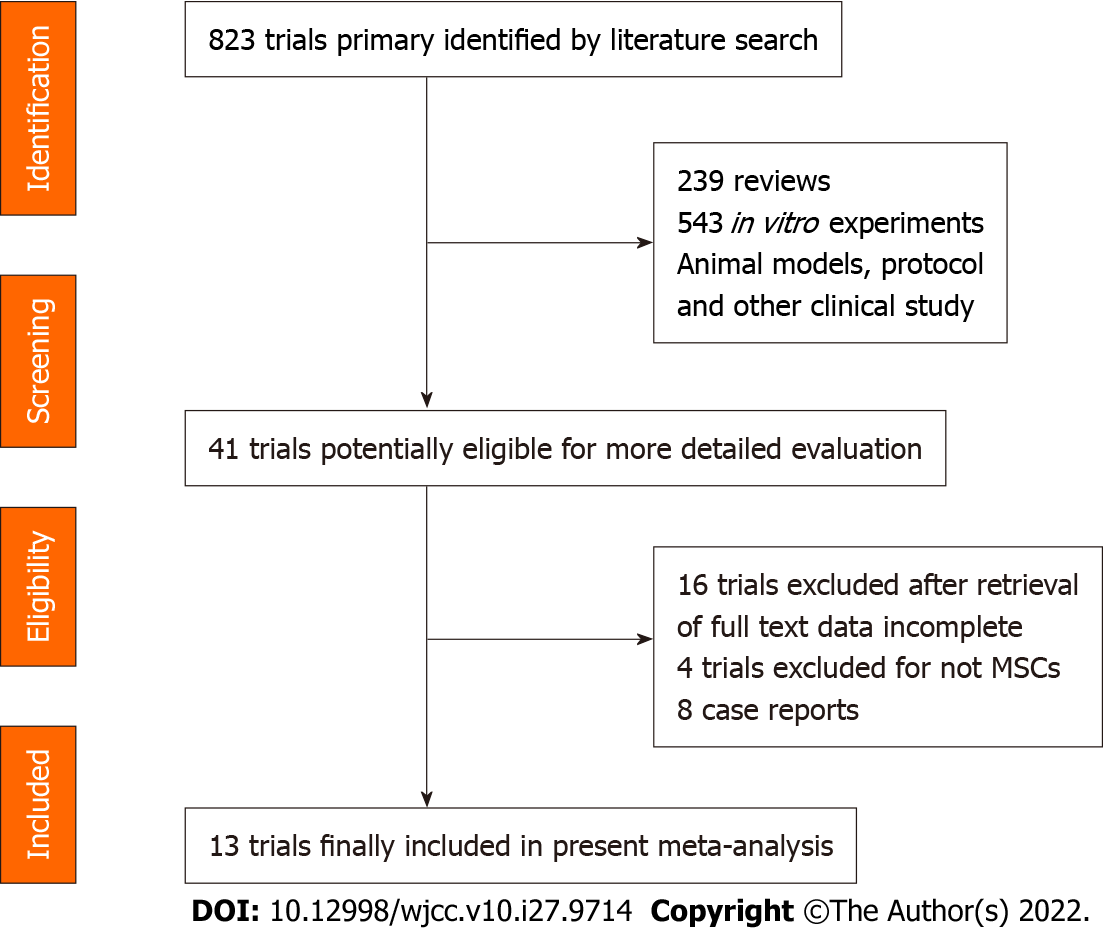 Figure 1 PRISMA flow diagram showing the record identification, screening and study inclusion process. MSCs: Mesenchymal stem cells.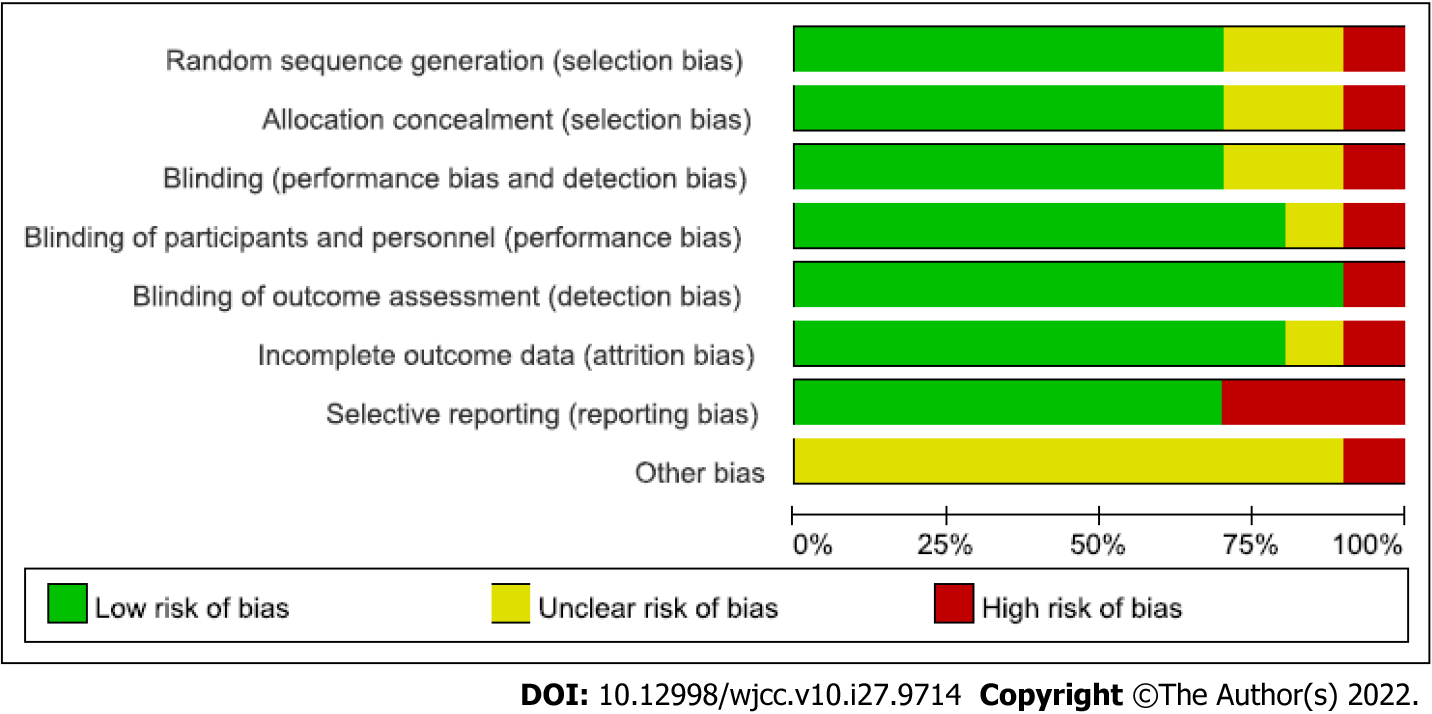 Figure 2 Risk of bias item presented as percentages across all included using the Review Manager Version 5.1 tool.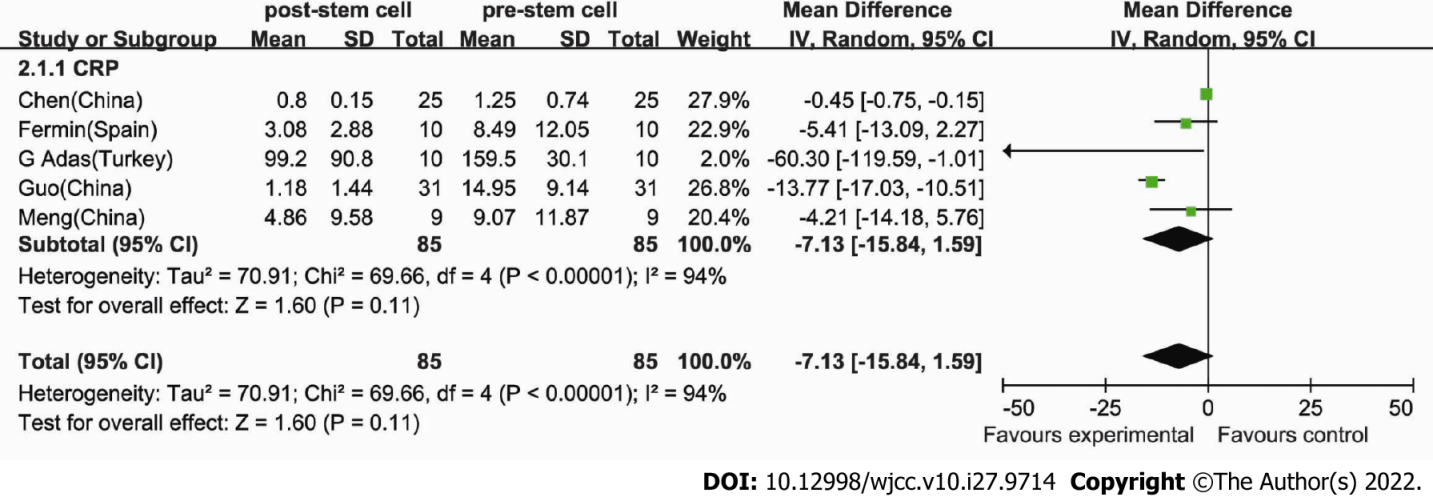 Figure 3 Comparison of C-reactive protein. The heterogeneity was 94%, and the random-effects model (Mantel-Haenszel method) was used. Each study is represented by a square, the center of which denotes the mean difference for that study. The size of the square is proportional to the information from that study. The two ends of the horizontal bars denote the 95%CI. The black diamond gives the combined results of all studies. 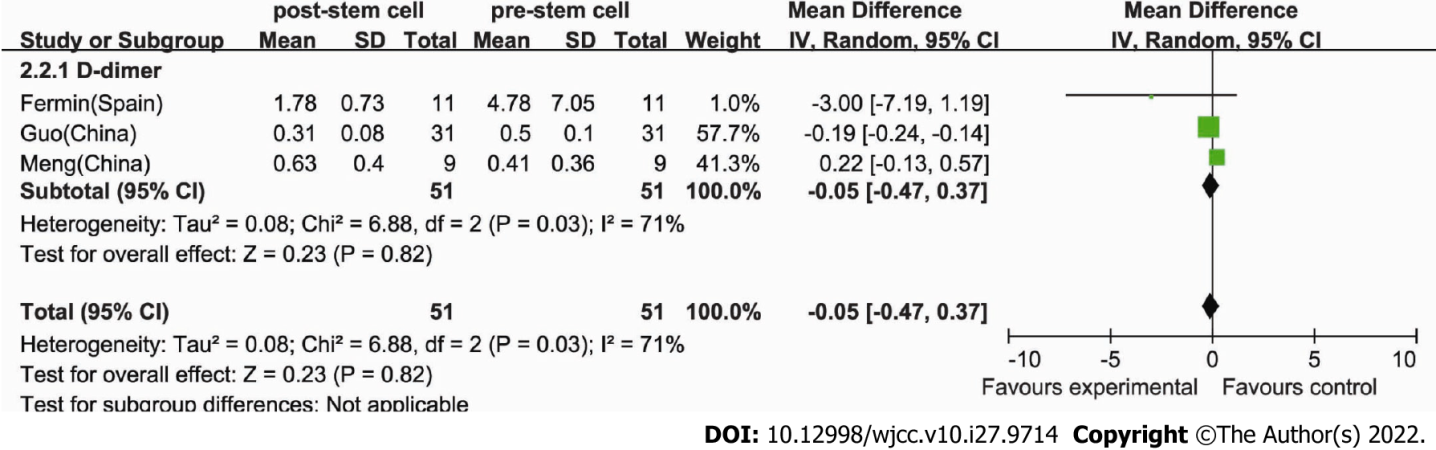 Figure 4 Comparison of D-dimer. The heterogeneity was 71%, and the random-effects meta-analysis model (Mantel-Haenszel method) was used.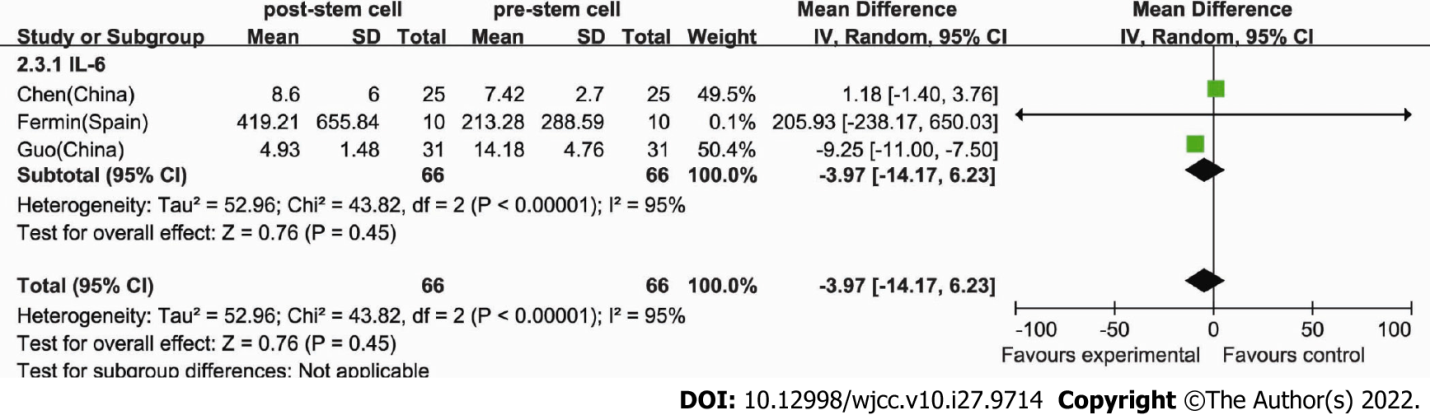 Figure 5 Forest plot for interleukin 6. The heterogeneity was 95% in this analysis, and the random-effects meta-analysis model (Mantel-Haenszel method) was used.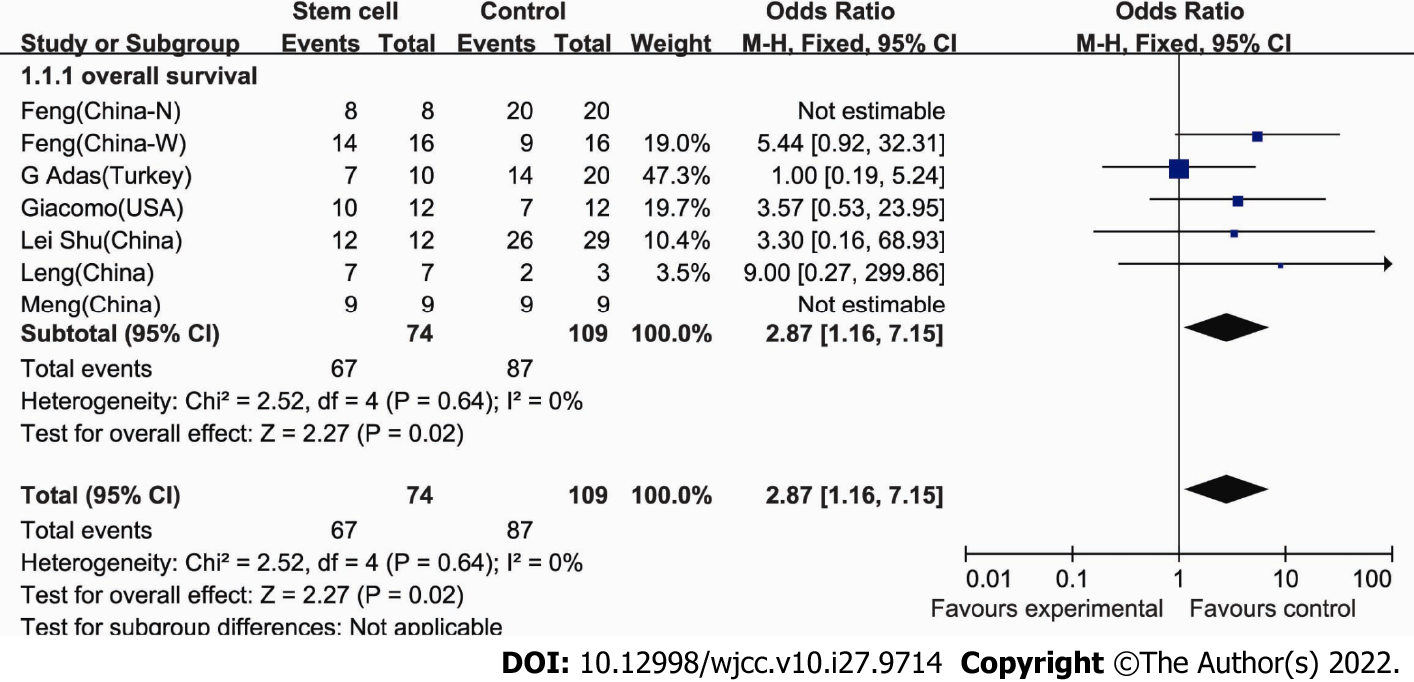 Figure 6 Forest plot for overall survival. The I2 was 0%, and the fixed-effects model (Mantel-Haenszel method) was used in this analysis. Each trial is represented by a square, the center of which gives the odds ratios (OR) for that trial. The size of the square is proportional to the amount of information in that trial. The ends of the horizontal bars denote the 95%CI. The black diamond gives the overall OR for the combined results of all trials. Table 1 Clinical studiesMSCs: Mesenchymal stem cells; UC-MSCs: Umbilical cord-derived mesenchymal stem cells; AT-MSC: Adipose tissue-derived mesenchymal stromal cells; WJ-MSC: Wharton Jelly derived mesenchymal stem cells.Table 2 Published case reportsMSCs: Mesenchymal stem cells; UC-MSCs: Umbilical cord-derived mesenchymal stem cells; hWJCs: Human Wharton's Jelly cells; CP: Convalescent plasma; UCB-MSC: Umbilical cord blood-derived mesenchymal stromal cells; WJ-MSC: Wharton Jelly derived mesenchymal stem cells.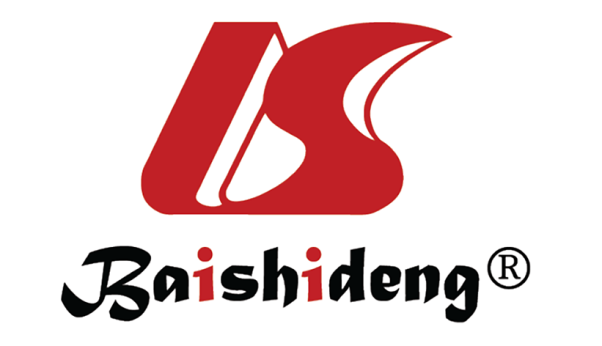 Published by Baishideng Publishing Group Inc7041 Koll Center Parkway, Suite 160, Pleasanton, CA 94566, USATelephone: +1-925-3991568E-mail: bpgoffice@wjgnet.comHelp Desk: https://www.f6publishing.com/helpdeskhttps://www.wjgnet.com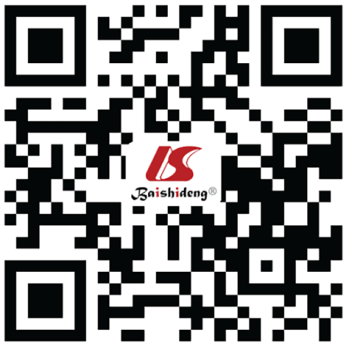 © 2022 Baishideng Publishing Group Inc. All rights reserved.Ref.AgeNo. of patients (control)Regimens (per arm)Regimens (cell number) doseCells infusionClinical trial registryLocationsLeng et al[19]59.4 ± 10.710 (3)ACE2-MSCs1 × 106/kgIntravenousChiCTR2000029990Beijing Youan Hospital, Capital Medical University, BeijingTang et al[20]37-712MSC (menstrual blood-derived)1 × 106/kgIntravenousChiCTR2000029606Zhejiang University, HangzhouChen et al[21]25MSCs1 × 106/kgInjectionChinese People's Liberation Army General Hospital, BeijingMeng et al[22]47.3 ± 10.318UC-MSCs3 × 107/timeIntravenousPhase 1 clinical trialThe Fifth Medical Center of Chinese People's Liberation Army General Hospital ChinaShu et al[15]58.78 ± 16.2641 (29)UC-MSCsChiCTR2000031494 (Randomized )The Second AffiliatedHospital of Nanjing Medical UniversityFeng et al[23]61.75 ± 10.0216UC-MSCsPilot study (NCT 04269525)Zhongnan Hospital of Wuhan University,Wuhan, HubeiGuo et al[24]7031UC-MSCsXinqiao Hospital of Army Medical University ChongqingSánchez-Guijo et al[25]60.31 ± 7.813AT-MSC0.98 × 106/kgIntravenousProof-of-concept studyHospital Universitario Fundación Jiménez Díaz, Madrid, SpainLanzoni et al[16]58.58 ± 15.93, 58.83 ± 11.6124 (12)UC-MSCs100 ± 20 × 106IntravenousDouble-blind, phase 1/2a, randomized controlled trialUniversity of Miami Miller School of Medicine, Miami, Florida, United StatesShi et al[17]60.72 ± 59.94100 (35)UC-MSC4.0 × 107InfusionRandomized, double-blind, placebo-controlled phase 2 trial (NCT04288102)The Fifth Medical Center of Chinese People's Liberation Army General Hospital, Beijing, ChinaFeng et al[18]5128 (20)UC-MSCs2 × 106/kgintravenousNo. ChiCTR2000031494 (Randomized )The Second Affiliated Hospital of Nanjing Medical University, Nanjing, ChinaAdas et al[26]40-6030 (20)UC-MSCs (WJ-MSC)3 × 106/kgintravenous infusionNCT04392778Health Sciences University, Istanbul, TurkeyO Ercelen et al[27]23-81210UC-MSCs1-2 × 106/kgintravenouslyHaliç University, İstanbul, TurkeyRef.AgeNo. of patients (control)Regimens (per arm)Regimens (cell number) doseCells infusionClinical trial registryLocationsZengin et al[28]721UC-MSCs0.7 × 106 cells/kg, 0.3 × 106 cells/kgIntravenous, intratrachealAcibadem Mehmet Ali Aydinlar University School of Medicine TurkeyZhang et al[29]541UC-MSCs (hWJCs)IntravenousSH201900594 and SH201900597Liaocheng People’s Hospital, ChinaLiang et al[30]651UC-MSCs5 × 107/timeIntravenousPeking University ShenzhenHospital, ShenzhenSoler Rich et al[31]1MSCs (bone marrow)1 × 106/kgIntravenousSpainPeng et al[32]661UC-MSCs + CP1 × 106/kgIntravenousLoudi Central Hospital, HunanYilmaz et al[33]511UC-MSCs (WJ-MSCs)3 × 106/kgIntravenous,systemically and intrathecallyHealth Science University, Istanbul, TurkeyZhu et al[34]481UC-MSCs1 × 106/kgInjectionCell product: 2004L04792, 2006L01037, CXSB1900004School of Basic Medicine PekingUnion Medical College, BeijingTao et al[35]721UCB-MSCsNanjing Medical University, Wuxi, Jiangsu